Kære tirsdagshold, det er snart tid til jeres pressebilleder! Da et af de andre hold skal spille forestilling samme aften bliver vi nødt til at rykke jeres mødetid TIRSDAG D. 5. APRIL 2020 kl. 15.45-17.45Holdet starter og slutter altså en halv time tidligere end normalt.Det skal du huskeMedbring alle dine kostumer og rekvisitter på dagen. Husk gerne at tage sorte sokker på, med mindre du har sko, eller anden aftale med underviserne. Som sædvanlig skal man give underviserne besked, hvis man ikke kan komme eller er forsinket.Kommer du ikke denne mødegang er du desværre ikke med i årets program, så vi krydser fingre for at alle er sunde og raske! De bedste hilsner, Sofia, Alvilda og Sarah Musikteatergruppen Ragnarock 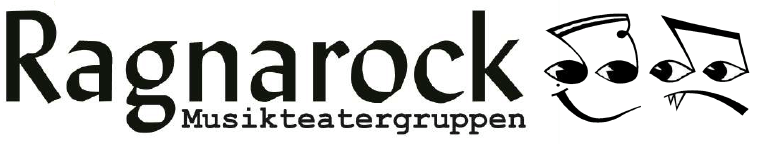 